Working Party 1PRELIMINARY VIEWs on WRC-23 agenda item 1.3Agenda Item 1.3: to consider primary allocation of the band 3 600-3 800 MHz to mobile service within Region 1 and take appropriate regulatory actions, in accordance with Resolution 246 (WRC-19);1. 	BackgroundAt WRC-19, ASMG, in Document 29 (Add.24-Add.4), and a number of African countries, in Document 94, proposed this agenda item for WRC-23. Resolution 246 (WRC-19), resolves to invite ITU-R to conduct sharing and compatibility studies in time for WRC-23 between the mobile service and other services allocated on a primary basis within the frequency band 3 600-3 800 MHz and adjacent bands in Region 1, as appropriate, to ensure protection of those services to which the frequency band is allocated on a primary basis, and not impose undue constraints on the existing services and their future development.In accordance with the Resolution and the results of CPM 23-1 (Doc. CA/251), ITU-R Working Party (WP) 5A is the responsible group for conduction of predatory work for WRC-23. Until now, ITU-R WP 5A has discussed this agenda item during five times (in its 23rd, to 27th meetings) and planned to hold the last meeting during 14-25 November 2022 (See Doc. 5A/597-E for the table of meeting events and report of relevant activities). During its 27th meeting in May/June 2022, the draft CPM text for the agenda item 1.3 was finalized and transferred to the CPM chapter Rapporteur. In the heading of this text, two divergent views on inclusion/exclusion of IMT identification within the scope of the agenda item were presented. There are also two more divergent views on sufficiency/insufficiency of base/mobile station pfd limit of -154.5 dB (W/(m².4 kHz)) to protect FSS receiving earth station.The following four methods to satisfy this agenda item are proposed in Section 1/1.3/4 of the draft CPM text:Method A: No changeMethod B: Upgrade of the allocation of 3 600-3 800 MHz to the mobile, except aeronautical mobile, service on a primary basis within Region 1 without conditionsMethod C: Upgrade of the allocation of 3 600-3 800 MHz to the mobile, except aeronautical mobile, service on a primary basis within Region 1 with regulatory and/or technical conditions. This Method includes five alternatives for conditions.Method D: Upgrade of the allocation of 3 600-3 800 MHz to the mobile, except aeronautical mobile, service on a primary basis within Region 1 without conditions, and identification for IMTAll four methods also propose to suppress Resolution 246 (WRC-19).The “Working document towards a draft Report for sharing and compatibility studies in compliance with Resolution 246 (WRC-19) in relation with WRC-23 agenda item 1.3” was further discussed and updated in the WP 5A 27th meeting. However, the work on it would continue in the WP 5A 28th meeting (last meeting for agenda item 1.3) with a view to finalize it, if necessary, for submission to Study Group 5.Region 3 already has a primary mobile, except aeronautical Mobile, allocation within the 3 600 – 3 800 MHz frequency band with a number of countries deploying stations in the mobile service in this band.2. 	DocumentsInput Documents APG23-2/INP-10 (J), INP-24 (AUS), INP-30 (KOR), INP-44 (CHN), INP-50 (VTN)Input Documents APG23-3/INP-07 (AUS), INP-20 (NZL), INP-28 (J), INP-46 (IRN), INP-51 (VTN) Input Documents APG23-4/INP-07 (J), INP-14 (AUS), INP-23 (IRN), INP-34 (KOR), INP-40 (CHN), INP-51 (NZL), INP-61 (IND), INP-73 (PHL), INP-74 (VTN) Information Documents APG23-2/INF-10 (DG Chairman), INF-25 (ASMG), INF-30 (GSMA), INF-34 (CITEL), INF-35 (CEPT)Information Documents APG23-3/INF-01 (WMO), INF-15 (ICAO), 
INF-18 (GSMA Hong Kong), INF-20/INF-41 (CEPT), INF-21 (DG Chair), INF-37 (ASMG), INF-39 (ATU)Information Documents APG23-4/ INF-02 (ATU), INF-03 (WMO), INF-16 (DG Chair), INF-21 (ASMG), INF-28 (CITEL), INF-30 (GSA), INF-33 (GSMA), INF-44 (RCC), INF-48 (CEPT)3. 	Summary of discussions3.1	Summary of APT Members’ views3.1.1	Japan – Document APG23-4/INP-07Japan supports appropriate regulatory actions regarding the primary allocation of the frequency band 3 600-3 800 MHz to the mobile service in Region 1 for global harmonisation of the frequency band allocating to the mobile service, while ensuring protection of the existing services to which the frequency band is allocated on a primary basis taking into account the results of sharing and compatibility studies.3.1.2	Australia – Document APG23-4/INP-14Australia supports harmonisation of international spectrum use. Australia notes that this is a Region 1 issue and does not have a position on this agenda item. ITU-R studies including adjacent band services in accordance with Resolution 246 (WRC-19) may assist to inform a decision on allocation of the 3.6 - 3.8 GHz band to the mobile, except aeronautical mobile, service on a primary basis within Region 1.3.1.3	Iran (Islamic Republic of) – Document APG23-4/INP-23I.R. of Iran is of the view that the possibilities of upgrading mobile service to primary allocation in the band 3 600 – 3 800 MHz in Region 1shall not have any adverse effect on the allocation of the existing services and their future development in Region 3.It is important and fundamental that any discussions on this agenda item shall not be mixed up on the discussions being followed / carried out under Agenda Item 1.2.This agenda item does not relate to the potential use of the band, if upgraded to primary, for IMT. 3.1.4	Korea (Republic of) – Document APG23-4/INP-34The Republic of Korea supports the frequency band 3 600-3 800 MHz in Region 1 to upgrade the allocation status of mobile service except aeronautical mobile to achieve global harmonized spectrum use of this band, noting that in Region 3, mobile service is allocated on a primary basis in the frequency band.3.1.5	China (People's Republic of) – Document APG23-4/INP-40China is of the preliminary view that the primary allocation to the mobile service in the band 3 600-3 800 MHz in Region 1 should take into account the results of studies conducted in ITU-R WP 5A and take appropriate regulatory and technical conditions to ensure the protection of services to which the frequency band is allocated on a primary basis (and in adjacent bands, as appropriate) in Region 3.3.1.6	New Zealand – Document APG23-4/INP-51New Zealand notes that this is a Region 1 issue, and that Region 3 has an existing primary allocation to the mobile service in the 3 600 – 3 800 MHz frequency band without additional conditions through footnote. New Zealand notes that Method B of the draft CPM text would result in a Region 1 Primary Mobile Allocation having comparable conditions to the current Region 3 Primary Mobile allocation. New Zealand supports harmonisation in this band and notes that Region 3 countries have deployed stations in the mobile service in the 3600 – 3800 MHz frequency band. New Zealand is also of the view that a IMT identification is out of scope of this agenda item.3.1.7	India – Document APG23-4/INP-61India supports the upgrading of the allocation of the frequency band 3 600-3 800 MHz to the mobile, except aeronautical mobile service on a primary basis in Region 1 based on the sharing and compatibility studies as per Resolution 246 (Rev.WRC-19) while ensuring protection to the existing and planned satellite usages in the band in Region 3.3.1.8	Philippines (Republic of) – Document APG23-4/INP-73Philippines recognizes that this agenda item is dedicated for Region 1, and that Region 3 has already an existing primary allocation to the mobile service in the frequency band 3 600-3 800 MHz. In the interest of harmonization in the concerned frequency band, Philippines supports the ITU-R studies to consider the primary allocation of the frequency band 3 600-3 800 MHz to the mobile service in Region 1, while ensuring the protection of existing services in Region 3.3.1.9	Viet Nam (Socialist Republic of) – Document APG23-4/INP-74Taking into account relevant ITU-R studies as well as the interest of global harmonization and economies of scale, Viet Nam supports to upgrade the allocation of 3 600-3 800 MHz to the mobile, except aeronautical mobile, service on a primary basis within Region 1 and identification for IMT.Viet Nam supports methods D.	Summary of issues raised during the meetingDuring APG23-4 meeting, some administrations raised the point that identification of the band 3 600 – 3 800 MHz in Region 1, if upgraded to primary, for IMT is not in the scope of WRC-23 Agenda Item 1.3. However, there was also a supporting administration for such identification. These different interpretations of this agenda item, were also reflected by views 1 and 2 of agenda item 1.3 CPM text.4. 	APT Preliminary View(s)In the interest of global harmonization, APT Members support ongoing sharing and compatibility studies in ITU-R in accordance with Resolution 246 (WRC-19) to the possibilities of upgrading mobile service to primary allocation in the band 3 600 – 3 800 MHz in Region 1. APT Members are of the view that a possible upgrade of the mobile service to a primary allocation in the band 3 600 – 3 800 MHz in Region 1 shall protect services to which the frequency band is allocated on a primary basis (and in adjacent bands, as appropriate) in Region 3.APT Members are also of the view that this is a Region 1 issue, and such upgrading shall not have any adverse effect on the allocation of the existing services and their future development in Region 3.APT Members are of the view that any discussions on this agenda item shall not be mixed up on the discussions being followed / carried out under Agenda Item 1.2, i.e., no identification of the frequency band 3 600-3 800 MHz for IMT.5. 	Other View(s) from APT MembersSome APT Members are of the view that IMT identification within the band 3 600 – 3 800 MHz in Region 1 is out of scope of this agenda item. In the interest of global harmonization and economies of scale, some APT Members support to upgrade the allocation of the band 3 600-3 800 MHz to the mobile, except aeronautical mobile, service on a primary basis within Region 1 and its identification for IMT. 6. 	Issues for Consideration at Next APG MeetingAPT Members are encouraged to submit their contributions for further considerations in the next APG23-5 meeting, taking into account progress of ITU-R studies.7. 	Views from Other Organisations7.1 	Regional Groups7.1.1 	ATU - Document APG23-4/INF-02Consider taking a position once studies under this agenda item have sufficiently progressed - given the preliminary studies highlighted above, it is evident that ATU at this point should follow the studies and contribute to them.ASMG - Document APG23-4/INF-21To continue support for the upgrading of the 3800-3600 MHz frequency band to the mobile service, excluding aeronautical mobile, on a primary basis in Region 1, and identifying for International Mobile Telecommunications (IMT) systems without imposing unnecessary restrictions on existing services and their future development.CITEL - Document APG23-4/INF-28In the interest of global harmonization and economies of scale, some administrations support studies to consider a primary allocation to the mobile service in the band 3 600-3 800 MHz in Region 1. Any eventual changes to the Radio Regulations under WRC-23 agenda item 1.3 must not impact Region 2 services and their future development, nor subject Region 2 services to any changed procedural or regulatory provisions.GSA - Document APG23-4/INF-30For Region 3 countries to take benefits of economies of scale and global harmonized IMT eco-systems, GSA supports the primary allocation of the band 3 600-3 800 MHz to the mobile service within Region 1.GSMA - Document APG23-4/INF-33As set out above under Agenda Item 1.2 for Region 2, the GSMA believes the band is important for the growth of mobile. The GSMA supports primary methods which ensure the use of this band for IMT 2020 systems.CEPT - Document APG23-4/INF-48CEPT is considering an upgrade of the allocation of the frequency band 3600‐3800 MHz to the mobile, except aeronautical mobile, service on a primary basis in Region 1 to improve opportunities for the introduction of MS applications in Europe.This consideration is subject to the conditions that the current use in the frequency bands 3400‐3800 MHz and the protection of primary services, under the existing CEPT regulatory framework, can be continued, and that no undue constraints are imposed on the existing services and their future development.In consequence, CEPT supports that the technical and regulatory conditions applicable to the band 3400‐3600 MHz, in particular the pfd limit of ‐154.5 dBW/m²/4 kHz not to be exceeded for more than 20% of time 3 m above ground at the border to protect the neighbouring countries, are one part of the technical conditions in response to WRC‐23 Agenda item 1.3, recognising that sharing studies are required in ITU‐R to ensure that the full objective of Resolution 246 (WRC‐19) is met.CEPT is of the view that Resolution 246 (WRC‐19) does not extend the scope of this agenda item to consideration of an IMT identification in this band.RCC - Document APG23-4/INF-44The RCC Telecommunication Administrations are in favour of the need to protect the FSS (space-to-Earth), FS and other services operating in the frequency band 3 600-3 800 MHz and in adjacent frequency bands, without imposing undue restrictions on these services and their future development, taking into account the existing results of the ITU-R sharing and compatibility studies in the frequency band 3400−4200 MHz (Reports ITU-R S.2368, ITU-R M.2109 and ITU-R М.2111) as well as the results of current ITU-R studying period.For the stations in the land mobile service, the pfd limit shall be applied at the border of the neighbouring States. The permissible pfd level shall not exceed the values set for the frequency band 3400−3600 MHz, at the same time, it is necessary to apply an additional criterion for protection of FSS ES to take into account short-term interference.The RCC Telecommunication Administrations oppose upgrading the allocation to primary to the maritime mobile service in the frequency band  3600-3800 MHz in Region 1without carrying out appropriate compatibility studies.7.2 	International Organisations7.2.1 	WMO - Document APG23-4/INF-03Since an IMT identification in the 3600-3800 MHz could lead to a shift of current FSS usage in the band above 3800 MHz, WMO is concerned regarding the possible impact on future usage of the existing FSS (space to Earth) allocation in the frequency band 3.8-4.2 GHz used for the distribution of meteorological data in the framework of the GEONETCast network.7.2.2 	ICAOICAO has not submitted information document to APG23-4, but states in former APG23-3/INF-15 document:To oppose any changes to existing regulatory provisions of the ITU Radio Regulations for the frequency bands 3 600-3 800 MHz that adversely affect the aeronautical use of systems operating in the FSS in Region 1.7.2.3	IARUNo position has been stated by IARU under WRC-23 agenda item 1.3 in APG23-4.____________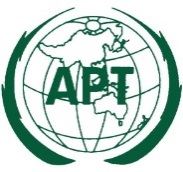 ASIA-PACIFIC TELECOMMUNITYDocument No:The 4th Meeting of the APT Conference PreparatoryGroup for WRC-23 (APG23-4)APG23-4/OUT-0715 – 20 August 2022, Bangkok, Thailand20 August 2022